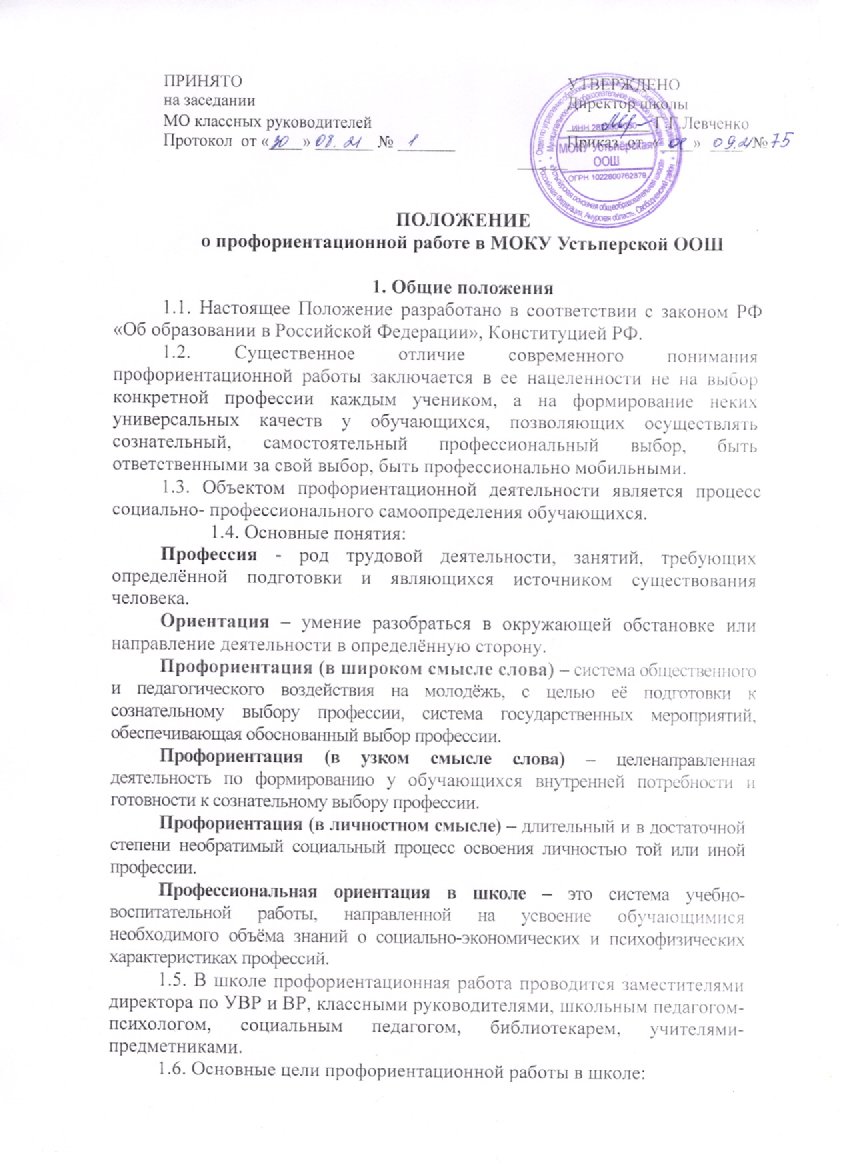 ПОЛОЖЕНИЕо профориентационной работе в МОКУ Устьперской ООШ1. Общие положения1.1. Настоящее Положение разработано в соответствии с законом РФ «Об образовании в Российской Федерации», Конституцией РФ.1.2. Существенное отличие современного понимания профориентационной работы заключается в ее нацеленности не на выбор конкретной профессии каждым учеником, а на формирование неких универсальных качеств у обучающихся, позволяющих осуществлять сознательный, самостоятельный профессиональный выбор, быть ответственными за свой выбор, быть профессионально мобильными.1.3. Объектом профориентационной деятельности является процесс социально- профессионального самоопределения обучающихся.1.4. Основные понятия:Профессия - род трудовой деятельности, занятий, требующих определённой подготовки и являющихся источником существования человека.Ориентация – умение разобраться в окружающей обстановке или направление деятельности в определённую сторону.Профориентация (в широком смысле слова) – система общественного и педагогического воздействия на молодёжь, с целью её подготовки к сознательному выбору профессии, система государственных мероприятий, обеспечивающая обоснованный выбор профессии.Профориентация (в узком смысле слова) – целенаправленная деятельность по формированию у обучающихся внутренней потребности и готовности к сознательному выбору профессии.Профориентация (в личностном смысле) – длительный и в достаточной степени необратимый социальный процесс освоения личностью той или иной профессии.Профессиональная ориентация в школе – это система учебно-воспитательной работы, направленной на усвоение обучающимися необходимого объёма знаний о социально-экономических и психофизических характеристиках профессий.1.5. В школе профориентационная работа проводится заместителями директора по УВР и ВР, классными руководителями, школьным педагогом-психологом, социальным педагогом, библиотекарем, учителями-предметниками.1.6. Основные цели профориентационной работы в школе:- активизация    процесса    профессионального    самоопределения    обучающихся, включающего получение знаний о мире профессионального труда, формирование положительного отношения к самому себе, осознание своей индивидуальности, уверенности в своих силах, применительно к реализации себя в будущей профессии;- развитие способностей к профессиональной адаптации в современных социально-экономических условиях;- повышение уровня психологической компетенции обучающихся за счет вооружения их соответствующими знаниями и умениями, расширение границ самовосприятия, побуждение потребности в самосовершенствовании.1.7. Основные задачи профориентационной работы в школе:- обеспечить профориентационную направленность учебных программ, пособий и образовательной деятельности в целом, участие в этой работе педагогического коллектива, родительской общественности, специалистов соответствующих организаций и учреждений;- организовать системную, квалифицированную и комплексную профориентационную работу;- формировать у обучающихся сознательный подход к выбору профессии в соответствии с интересами, состоянием здоровья и особенностями каждого обучающегося, с учетом потребности региона в кадрах;- привлечь обучающихся во внеучебное время к различным видам творчества;- организовать профессиональное просвещение и консультирование обучающихся, формировать у них профессиональные намерения на основе комплексного изучения личности с учетом их индивидуальных психофизиологических особенностей, состояния здоровья, а также потребностей региона в кадрах;- организовать дифференцированное обучение обучающихся для более полного раскрытия их индивидуальных интересов, способностей и склонностей;- обеспечить органическое единство психолого-педагогической и медицинской консультации, профессионального отбора (подбора) молодежи, поступающей в образовательные учреждения профессионального образования;- использовать возможности психологической службы школы для организации и проведения профориентационной работы.Задачи психологической службы школы:- активно содействовать формированию личностного и интеллектуального потенциала обучающихся;- создавать психологические условия для наиболее полного развития творческих способностей, познавательной и нравственно-мотивационной сфер личности;- оказывать психологическую помощь педагогическому коллективу и родителям (законным представителям) обучающихся в преодолении отклонений в интеллектуальном и личностном развитии обучающихся, в разрешении конфликтных ситуаций;- внедрять достижения психологии в практику образовательной деятельности.1.8. Основные методы профессиональной ориентации:- информирование - индивидуальное, групповое, массовое, непосредственное (лекция, беседа), опосредованное (средствами массовой информации);- психологическое и медицинское консультирование;- психологическая, психофизиологическая, медицинская диагностика;- различные педагогические методы.2.  Направления профориентационной работы2.1.  Основными направлениями профориентационной работы в школе являются:- профессиональная информация включает в себя сведения о мире профессий, личностных и профессионально важных качествах человека, существенных для самоопределения, о системе учебных заведений и путях получения профессии, о потребностях общества в кадрах;- профессиональное воспитание включает в себя формирование склонностей и профессиональных интересов школьников. Сущность педагогической работы по профессиональному воспитанию заключается в том, чтобы побуждать обучающихся к участию в разнообразных формах учебной и внеклассной работы, общественно-полезному и производственному труду, к активной пробе сил. Это позволяет на практическом опыте узнать и определить свои склонности и способности. Склонность развивается в процессе деятельности, а профессиональные знания успешно накапливаются при наличии профессиональных интересов. Важно, чтобы школьник пробовал себя в самых различных видах деятельности;- профессиональная консультация изучение личности обучающегося и на этой основе выдача профессиональных рекомендаций. Профессиональная консультация чаще всего носит индивидуальный характер.Принципы профориентационной работы в школе3.1. Систематичность и преемственность - профориентационная работа не ограничивается работой только со старшеклассниками. Эта работа ведется с первого по выпускной класс.3.2. Дифференцированный и индивидуальный подход к обучающимся в. зависимости от возраста и уровня сформированности их интересов, от различий в ценностных ориентациях и жизненных планах, от уровня успеваемости.3.3. Оптимальное сочетание массовых, групповых и индивидуальных форм профориентационной работы с обучающимися и их родителями (законными представителями).3.4. Взаимосвязь школы, семьи, профессиональных учебных заведений, центров профориентации молодежи, службы занятости, общественных молодежных организаций.3.5. Связь профориентации с жизнью (органическое единство потребностями общества в кадрах).Реализация  профориентационной работы в школе4.1. Профориентационная работа реализуется через образовательную деятельность, внеурочную и внешкольную работу с обучающимися, взаимодействие с учреждениями начального, среднего профессионального образования и руководителями предприятий (организаций) и включает в себя следующую структуру деятельности педагогического коллектива:4.1.1. Координаторы деятельности – заместители директора школы по УВР и ВР, в функции которых входит организация профориентационной работы в школе, в том числе:- поддержание связей школы с социальными партнерами, влияющими на самоопределение обучающихся;- планирование работы педагогического коллектива по формированию готовности обучающихся к профильному и профессиональному самоопределению в соответствии с концепцией и образовательной программой школы;- анализ и коррекция деятельности педагогического коллектива по данному направлению (консультации учителей-предметников, классных руководителей по организации системы образовательной деятельности, направленной на самоопределение обучающихся);- проведение совещаний, заседаний педагогических советов с обсуждением проблемы профильного и профессионального самоопределения старшеклассников;- организация участия одаренных детей в предметных олимпиадах разного уровня;- контроль своевременного повышения компетентности классных руководителей, учителей начальной школы, учителей-предметников, школьного педагога-психолога, библиотекаря в области самоопределения обучающихся;- контроль деятельности классных руководителей, учителей-предметников, школьного педагога-психолога, социального педагога, библиотекаря по проблеме профильного обучения и профессионального самоопределения обучающихся;- контроль уровня развития разнообразных форм предпрофильной подготовки обучающихся (кружки, факультативы, исследовательские проекты и т.п.);4.1.2.  Руководитель класса, опираясь на образовательную программу и план воспитательной работы школы, составляет план педагогической поддержки самоопределения обучающихся конкретного класса. В плане следует отражать разнообразные формы, методы, средства, активизирующие познавательную, творческую активность школьников:- организует индивидуальные и групповые профориентационные беседы, диспуты, конференции;- ведет психолого-педагогическое наблюдение склонностей обучающихся: данные наблюдений, анкет, тестов фиксируются в индивидуальной карте ученика;- помогает обучающимся моделировать варианты профильного обучения и профессионального становления, анализировать собственные достижений, составлять собственное портфолио;- организует посещение обучающимися Дней открытых дверей в средних профессиональных учебных заведениях;- организует тематические и комплексные экскурсии обучающихся на предприятия;- оказывает помощь школьному педагогу-психологу в проведении анкетирования обучающихся и их родителей (законных представителей) по проблеме самоопределения;- организует встречи обучающихся с выпускниками школы - студентами СУЗов и ВУЗов;- проводит родительские собрания с обсуждением проблем формирования готовности обучающихся к профессиональному самоопределению.4.1.3.  Учителя - предметники на уроках и во внеурочное время ведут работу в следующих направлениях:- показывают обучающимся роль труда в жизни человека;- привлекают обучающихся к выполнению трудовых дел;- организуют тематические ознакомительные экскурсии обучающихся в учреждения и предприятия;- вовлекают обучающихся в различные виды учебно-познавательной деятельности (трудовой, игровой, исследовательской);- знакомят обучающихся с миром профессий;- способствуют развитию познавательного интереса и творческой направленности личности школьников, используя разнообразные методы и средства: проектную деятельность, деловые игры, семинары, «круглые столы», конференции, предметные недели, олимпиады, факультативы, конкурсы стенных газет, домашние сочинения и т.д.;- обеспечивают профориентационную направленность уроков, формируют у обучающихся общетрудовые, профессионально важные навыки; способствуют формированию у школьников адекватной самооценки;- проводят наблюдения с целью выявления склонностей и способностей обучающихся.4.1.4. Библиотекарь:- регулярно подбирает литературу для учителей и обучающихся в помощь выбирающим профессию (по годам обучения) и пособия по профориентационной работе;- изучает читательские интересы обучающихся и рекомендует им литературу, помогающую в выборе профессии;- организует выставки книг о профессиях и читательские диспуты-конференции на темы выбора профессии;- накапливает, обобщает и систематизирует методические материалы, справочные данные о потребностях региона в кадрах и другие вспомогательные материалы (фотографии, вырезки, схемы, проспекты, программы, описания профессий);- регулярно устраивает выставки литературы о профессиях по сферам и отраслям (машиностроение, транспорт, строительство, в мире искусства и т.д.).4.1.5. Социальный педагог:-  способствует формированию у детей группы риска адекватной самооценки, оказывает им педагогическую поддержку в процессе их профессионального и жизненного самоопределения;- консультирует обучающихся по социальным вопросам;- оказывает помощь классному руководителю в процессе анализа и оценки социальных факторов, затрудняющих процесс самоопределения школьника.4.1.6. Школьный педагог-психолог:-  изучает профессиональные интересы и склонности обучающихся;- осуществляет мониторинг готовности обучающегося к профильному и профессиональному самоопределению путем анкетирования обучающихся и их родителей (законных представителей);- проводит тренинговые занятия по профориентации обучающихся;- осуществляет психологическое просвещение родителей (законных представителей) обучающихся и педагогов на тему выбора профессии;- консультирует обучающихся с учетом их возрастных особенностей;- приглашает родителей (законных представителей) обучающихся для выступлений перед учениками с информацией о своей профессии;- выявляет особенности обучающихся с целью оказания помощи детям и педагогам;- помогает ученикам объективно оценить их интересы и склонности;- создает базу данных по профдиагностике.5. Организация профориентационной работы в школе5.1. Профориентационная работа в школе реализуется в соответствии с утвержденным директором школы планом.5.2. С учетом психологических и возрастных особенностей школьников выделены следующие этапы и содержание профориентационной работы в школе:5.2.1. 1– 4 классы: Формирование у младших школьников ценностного отношения к труду, понимание его роли в жизни человека и в обществе; развитие интереса к учебно-познавательной деятельности, основанной на участии детей в различных видах деятельности.5.2.2. 5–7 классы: развитие у школьников личностного интереса к профессиональной деятельности; формирование образа «Я»; приобретение первоначального опыта в различных сферах социально-профессиональной практики: технике, искусстве, медицине, сельском хозяйстве, экономике, культуре. Этому способствует выполнение обучающимися профессиональных проб, которые позволяют соотнести свои индивидуальные возможности с требованиями, предъявляемыми профессиональной деятельностью к человеку.5.2.3. 8–9 классы: уточнение образовательного запроса в ходе факультативных занятий и предпрофильных (элективных) курсов; групповое и индивидуальное консультирование с целью оказания помощи в выборе профиля обучения.6. Нормы прохождения профессиональных проб и социальных практик.6.1. Общие положения6.1.1. Социальная практика и профессиональная проба — один из способов приобретения обучающимися опыта взаимодействия с различными категориями представителей социума, возможности попробовать различные профессиональные и социальные роли.6.1.2. Социальная практика и профессиональная проба обучающихся организуется как на базе школы, так и на базе учреждений и предприятий, являющихся социальными партнерами школы, в том числе на базе учреждений и предприятий, где работают родители обучающихся.6.1.3. В школе социальная практика и профессиональная проба организуется в процессе урочной и внеурочной деятельности, через дополнительное образование детей, работу органов школьного самоуправления.6.1.4. Социальная практика и профессиональная проба может быть реализована в рамках часов школьного компонента вариативной части базисного учебного плана, а также за счёт часов отделения дополнительного образования детей МОКУ Устьперской ООШ, элективных курсов.6.2. Основные цели социальных практик и профессиональных проб6.2.1. Формирование первичного социального, практического опыта общения и взаимодействия в различных социальных и профессиональных сферах.6.2.2. Формирование целостной компетентности обучающихся через их раннюю социализацию и обеспечение возможности профессионального самоопределения и конкурентоспособности на рынке труда.6.3. Основные задачи социальных практик и профессиональных проб6.3.1. Создание условий для освоения обучающимися нового социального и образовательного пространства жизни6.3.2. Формирование социальных компетенций на основе привлечения обучающихся к общественно значимой деятельности6.3.3. Оказание профориентационной поддержки обучающимся в процессе выбора сферы будущей профессиональной деятельности6.3.4. Приобретение практических коммуникативных умений в процессе осуществления различных социальных взаимодействий6.3.5. Формирование представлений учащихся о возможностях современных социальных технологий.6.4. Организация социальной практики и профессиональной пробы Школа (в лице представителей администрации и педагогического коллектива) обеспечивает: 6.4.1. разработку и утверждение нормативных документов и локальных актов о прохождении обучающимися социальной практики и профессиональной пробы6.4.2. создает условия для прохождения социальной практики внутри школы6.4.3. издание приказа по школе о прохождении социальной практики и профессиональной пробы обучающимися в соответствующем учебном году 6.4.4. направление обучающихся в установленные сроки и распределение их по конкретным учреждениям и организациям на время прохождения социальной практики и профессиональной пробы6.4.5. контроль за соблюдением требований норм охраны труда, а также санитарных, гигиенических норм, положений о труде несовершеннолетних, кодекса законов о труде во время прохождения обучающимися социальной практики и профессиональной пробы6.5. Порядок прохождения социальной практики и профессиональной пробы6.5.1. Конкретные сроки и формы прохождения обучающимися социальной практики и профессиональной пробы определяет администрация школы, в том числе, на основе двухсторонних договоров с принимающими предприятиями, учреждениями и организациями. 6.5.2. Продолжительность рабочего времени обучающихся во время прохождения социальной практики и профессиональной пробы определяется трудовым законодательством и другими нормативными правовыми актами. 6.5.3. Результаты социальной практики и профессиональной пробы оформляются в виде отчетов.6.6. Объекты социальной практикиОбъектами социальной практики могут быть следующие формы общественно значимой деятельности обучающихся (данный список может дополняться и изменяться): 6.6.1. участие в волонтерских движениях различной направленности 6.6.2. занятость общественно-полезным трудом по благоустройству и озеленению пришкольной территории, территории района 6.6.3. оказание помощи в работе музеев, библиотек, детских спортивных площадок и стадионов 6.6.4. участие в шефстве над воспитанниками учреждений дошкольного образования, младшими школьниками6.6.5. практическая работа в детских и молодежных общественных объединениях и организациях по реализации их программ и инициатив, имеющих социально значимую ценность 6.6.6. участие в работе творческих групп, занимающихся социальным проектированием6.6.7. участие в работе органов ученического самоуправления, в проведении дней самоуправления.
ПРИНЯТОна заседанииМО классных руководителейПротокол  от «____» _______ № _______УТВЕРЖДЕНОДиректор школы__________ Г.Г.ЛевченкоПриказ от «____» ____ № ______